                      PROPOSIÇÕES 02 – Presidente João Pedro Pazuch                      INDICAÇÃO – 028/2021          Senhores Vereadores: Indico ao Excelentíssimo Senhor Prefeito Municipal em conjunto com a Secretaria Municipal de Obras nos termos regimentais e ouvido o plenário que seja colocado placas de sinalização nas ruas: GUARUJA, ASSUNÇÃO, ACEGUÁ, THEOBALDO SCHOSLER, EDMUNDO OHLWEILER.                                                  MENSAGEM JUSTIFICATIVA:                           Senhores Vereadores:            As Ruas elencadas foram pavimentadas recentemente e não possuem sinalização e podem vir a causar acidentes a população. Assim é necessário a colocação de placas de PARE e demais sinalizações necessárias.                                                             Atenciosamente,                                              Bom Retiro do Sul, 19 de outubro de 2021.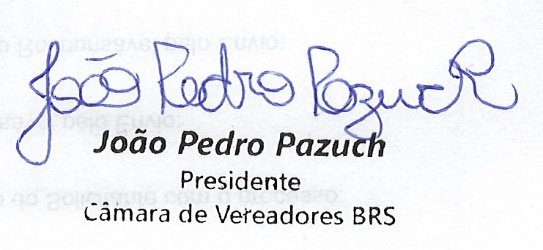 